SEMMELWEIS EGYETEMGYAKORLATI MUNKAVÉDELMI OKTATÁSHelyszín specifikus oktatási anyag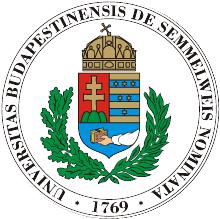 Szervezeti egység neve (pl. Klinika)Szervezeti alegység neve (pl. labor)2020.A munkahelyre vonatkozó gyakorlati tudnivalók ismertetéséhez szükséges legfontosabb elemek:Alapvető magatartási szabályok a munkahelyen elvárt öltözet, munkaruhadohányzásra kijelölt helyekÖltözőhelyiségek, tisztálkodó- és mellékhelyiségek, pihenőhelyek használatával kapcsolatos tudnivalók takarítás ideje (csúszós padló)  Munkabalesetekkel kapcsolatos tudnivalók Minden bekövetkezett balesetet jelenteni kell.A szervezeti egységnél kinek kell jelenteni a balesetet:Melyek a területre jellemző baleseti források (pl.tűszúrásos balesetek, vegyi anyagok)Elsősegélynyújtással kapcsolatos általános tudnivalók elsősegélynyújtó(k) neve, elérhetőségeelsősegélynyújtó felszerelés(ek) fellelhetőségeA munkakörnyezet veszélyei szabadtér, zárt tér, fertőző betegek, hideg, meleg, UV sugárzás, kísérleti állatokA munkahelyre, a tevékenységre vonatkozó szabályok A munkavégzés során használt gép üzemeltetési utasításaMintavételi eljárás szabályaiIdeiglenes munkák során alkalmazandó szabályok  selejtezés – egyéni védőeszközök használata, emelést csak két fő végezhet, stb.költözésA munkavégzéssel kapcsolatos közlekedés szabályai Belső területeken közlekedés (függőfolyosó használata)Külső területen közlekedés munkaidőben (engedélyezett/ tiltott)Rendkívüli helyzetben (pl. havaria) a menekülés, a mentés szabályai Veszélyes anyag kiömlése a munkaterületenNagyértékű anyagi javak mentése Havaria terv elérhetőségeÉrtesítendő személyekA munkavégzéssel járó, helyi körülményekből adódó veszélyek, ártalmak, azok elhárításának módja, rendkívüli helyzetekben tanúsítandó magatartás Veszélyes anyag a munkahelyen (citosztatikumok, stb)Veszélyes gép a munkahelyen (becsípődés, áramütés veszélye)A technológiai, műveleti, kezelési és karbantartási utasítások Veszélyes anyagok kezelésGépek kezelése a kezelendő munkaeszközök működésének, használatának szabályai a kezelendő munkaeszközök biztonsági berendezéseinek működésével kapcsolatos tudnivalók Éles –hegyes eszközökkel végzett munkaGázpalackok a munkahelyenKülön jogszabályokban meghatározott kóroki tényezők, amelyek hatása a munkavállalókat az adott tevékenység végzése során érheti, pl.: biológiai kóroki tényezők (baktériumok, vírusok, paraziták, gombák – a védőoltásokkal kapcsolatos tudnivalók) kémiai kóroki tényezők (pl. veszélyes anyagok/keverékek, rákkeltők) fizikai (pl. zaj, rezgés, sugárzó hő, ionizáló sugárzás) ergonómiai kóroki tényezők (pl. kézi tehermozgatás) Az egyéni védőeszközök juttatásának és átvételének szabályaiaz egyéni védőeszközök juttatásának szabályai (hol veszi át a munkavállaló és kitől)az egyéni védőeszközök viselésének, használatának szabályai (elmélet és gyakorlat – pl. COVID részleg) A munkavégzés hatókörében tartózkodók védelmének szabályaiGép karbantartása esetén, flexelés esetén – munkaterület elkerítéseÖsszeállította:XY közvetlen munkahelyi vezető / kijelölt személy Munkavédelmi szempontból ellenőrizte:XY biztonságtechnikai előadó (BTI)Budapest, 2020. 11. 05.